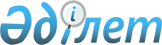 Об утверждении Правил использования органами государственных доходов сведений, представляемых банками второго уровня и организациями, осуществляющими отдельные виды банковских операций, в соответствии с Кодексом Республики Казахстан "О налогах и других обязательных платежах и бюджет (Налоговый кодекс)"Приказ Первого заместителя Премьер-Министра Республики Казахстан – Министра финансов Республики Казахстан от 26 июля 2019 года № 776. Зарегистрирован в Министерстве юстиции Республики Казахстан 30 июля 2019 года № 19125.
      Сноска. Заголовок - в редакции приказа Министра финансов РК от 01.03.2024 № 118 (вводится в действие по истечении десяти календарных дней после дня его первого официального опубликования).
      В соответствии со статьей 24 Кодекса Республики Казахстан "О налогах и других обязательных платежах в бюджет" (Налоговый кодекс) ПРИКАЗЫВАЮ:
      Сноска. Преамбула - в редакции приказа Министра финансов РК от 01.03.2024 № 118 (вводится в действие по истечении десяти календарных дней после дня его первого официального опубликования).


      1. Утвердить прилагаемые Правила использования органами государственных доходов сведений, представляемых банками второго уровня и организациями, осуществляющими отдельные виды банковских операций, в соответствии с Кодексом Республики Казахстан "О налогах и других обязательных платежах в бюджет" (Налоговый кодекс).
      Сноска. Пункт 1 - в редакции приказа Министра финансов РК от 01.03.2024 № 118 (вводится в действие по истечении десяти календарных дней после дня его первого официального опубликования).


      2. Признать утратившими силу:
      1) приказ Министра финансов Республики Казахстан от 30 марта 2015 года № 229 "Об утверждении Правил использования органами государственных доходов сведений, представляемых банками и организациями, осуществляющими отдельные виды банковских операций, и соответствии с Кодексом Республики Казахстан "О налогах и других обязательных платежах и бюджет" (Налоговый кодекс) (зарегистрирован в Реестре государственной регистрации нормативных правовых актов под № 10931, опубликован 2 июня 2015 года в информационно-правовой системе "Әділет");
      2) пункт 3 Перечня некоторых приказов Министра финансов Республики Казахстан, в которые вносятся изменения, утвержденного приказом Министра финансов Республики Казахстан от 19 февраля 2019 года № 121 "О внесении изменений в некоторые приказы Министра финансов Республики Казахстан" (зарегистрирован в Реестре государственной регистрации нормативных правовых актов под № 18339, опубликован в Эталонном контрольном банке нормативных правовых актов Республики Казахстан 27 марта 2019 года).
      3. Комитету государственных доходов Министерства финансов Республики Казахстан в установленном законодательством порядке обеспечить:
      1) государственную регистрацию настоящего приказа в Министерстве юстиции Республики Казахстан;
      2) в течение десяти календарных дней со дня государственной регистрации настоящего приказа направление его на казахском и русском языках в Республиканское государственное предприятие на праве хозяйственного ведения "Институт законодательства и правовой информации Республики Казахстан" Министерства юстиции Республики Казахстан для официального опубликования и включения в Эталонный контрольный банк нормативных правовых актов Республики Казахстан;
      3) размещение настоящего приказа на интернет-ресурсе Министерства финансов Республики Казахстан;
      4) в течение десяти рабочих дней после государственной регистрации настоящего приказа в Министерстве юстиции Республики Казахстан представление в Департамент юридической службы Министерства финансов Республики Казахстан сведений об исполнении мероприятий, предусмотренных подпунктами 1), 2) и 3) настоящего пункта.
      4. Настоящий приказ вводится в действие по истечении десяти календарных дней после дня его первого официального опубликования. Правила использования органами государственных доходов сведений,представляемых банками второго уровня и организациями, осуществляющими отдельные виды банковских операций, в соответствии с Кодексом Республики Казахстан "О налогах и других обязательных платежах в бюджет" (Налоговый кодекс)"
      Сноска. Заголовок - в редакции приказа Министра финансов РК от 01.03.2024 № 118 (вводится в действие по истечении десяти календарных дней после дня его первого официального опубликования). Глава 1. Общие положения
      1. Настоящие Правила использования органами государственных доходов сведений, представляемых банками второго уровня и организациями, осуществляющими отдельные виды банковских операций в соответствии с Кодексом Республики Казахстан "О налогах и других обязательных платежах в бюджет" (Налоговый кодекс), разработаны в соответствии со статьей 24 Кодекса Республики Казахстан "О налогах и других обязательных платежах в бюджет" (Налоговый кодекс) и определяют порядок использования органами государственных доходов сведений, представляемых банками второго уровня и организациями, осуществляющими отдельные виды банковских операций, в соответствии с Налоговым кодексом.
      Сноска. Пункт 1 - в редакции приказа Министра финансов РК от 01.03.2024 № 118 (вводится в действие по истечении десяти календарных дней после дня его первого официального опубликования).


      2. Сведения, представленные банками второго уровня и организациями, осуществляющими отдельные виды банковских операций, в соответствии с Налоговым кодексом (далее – сведения) органам государственных доходов составляют налоговую тайну и не подлежат разглашению должностными лицами органов государственных доходов, за исключением случаев, предусмотренных статьей 30 Налогового кодекса и законодательными актами Республики Казахстан. Глава 2. Порядок использования сведений
      3. Сведения, полученные органами государственных доходов, используются исключительно в целях налогового администрирования.
      4. Сведения для целей налогового администрирования используются органами государственных доходов в следующих случаях:
      1) приостановления расходных операций по банковским счетам в случаях, установленных пунктом 1 статьи 118 Налогового кодекса, а также в случаях, установленных пунктом 3 статьей 256 Кодекса Республики Казахстан "Социальный кодекс Республики Казахстан" (далее – Социальный кодекс) и пунктом 3 статьи 31 Закона Республики Казахстан "Об обязательном социальном медицинском страховании" (далее – Закон);
      2) взыскания налоговой задолженности за счет денег, находящихся на банковских счетах без согласия, в порядке, установленном статьей 122 Налогового кодекса, а также при взыскании социальных платежей в случаях, установленных пунктом 2 статьей 256 Социального кодекса и пунктом 5 статьи 31 Закона;
      3) осуществления налогового контроля;
      4) рассмотрения вопроса по прекращению деятельности юридического лица и (или) его структурного подразделения, индивидуального предпринимателя, фактическое отсутствие которых по месту нахождения подтверждено в порядке, установленном статьей 70 Налогового кодекса;
      5) ведения учета по исполнению налогового обязательства, обязанности по исчислению, удержанию и перечислению социальных платежей, установленного подпунктом 1) пункта 3 статьи 69 Налогового кодекса;
      6) выявления сделок, сокрытого имущества и имущественных обязательств, приведших к изменению финансового состояния и неплатежеспособности налогоплательщиков, имеющих налоговую задолженность в размере более 10000-кратного размера месячного расчетного показателя, не погашенную в течение четырех месяцев со дня ее возникновения;
      7) обмена информацией с компетентными органами иностранных государств или административно-территориальных единиц государств, с которыми Республикой Казахстан заключены соответствующие международные договоры Республики Казахстан.
      Сноска. Пункт 4 с изменениями, внесенными приказом Министра финансов РК от 01.03.2024 № 118 (вводится в действие по истечении десяти календарных дней после дня его первого официального опубликования).


					© 2012. РГП на ПХВ «Институт законодательства и правовой информации Республики Казахстан» Министерства юстиции Республики Казахстан
				
      Первый заместитель Премьер-МинистраРеспублики Казахстан – Министр финансовРеспублики Казахстан
Утверждены
приказом Первого заместителя
Премьер-Министра
Республики Казахстан –
Министра финансов
Республики Казахстанот 26 июня года № 776